CONGRUENT POLYGONS: GUIDED NOTES All of the following pentagons are congruent. Label each polygon and identify the corresponding parts. Write a congruence statement for each polygon. ABCDE Rotated 90° CW Polygon ABCDE ABCDE ≅ __________ 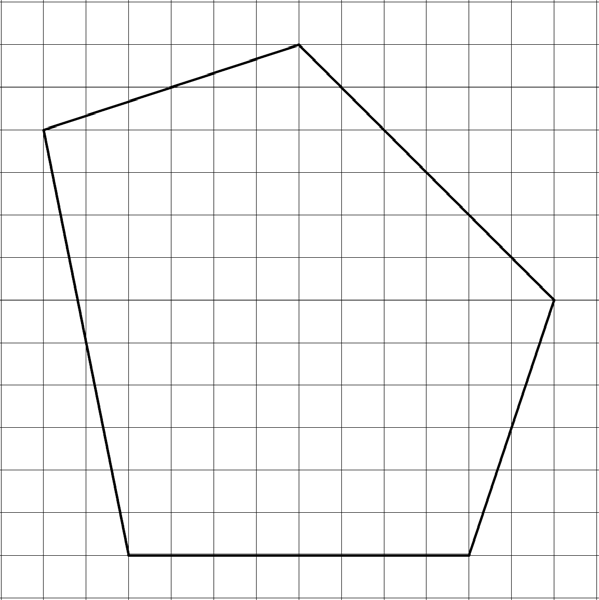 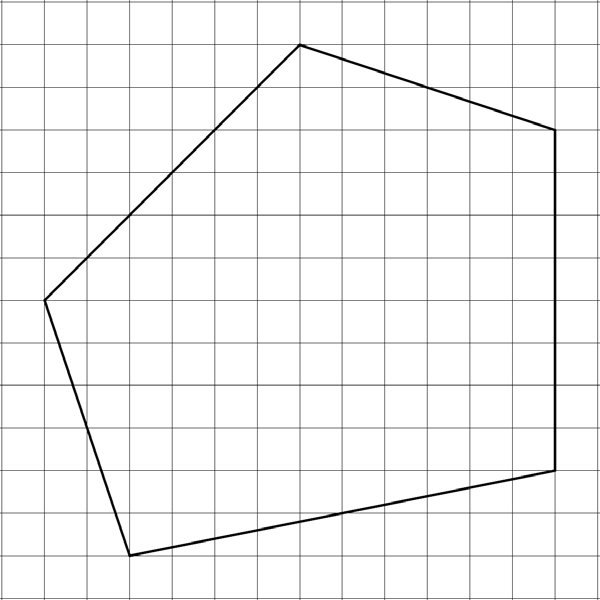 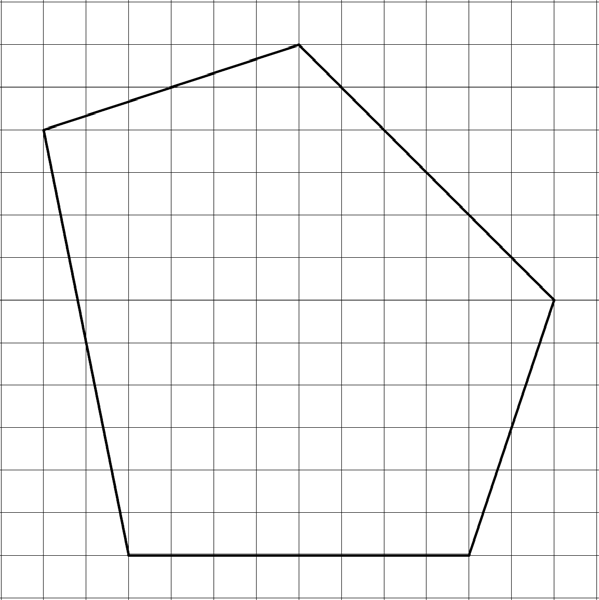 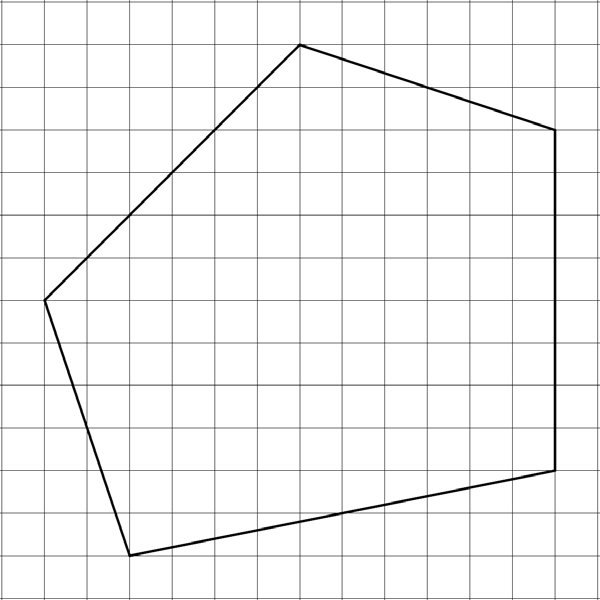 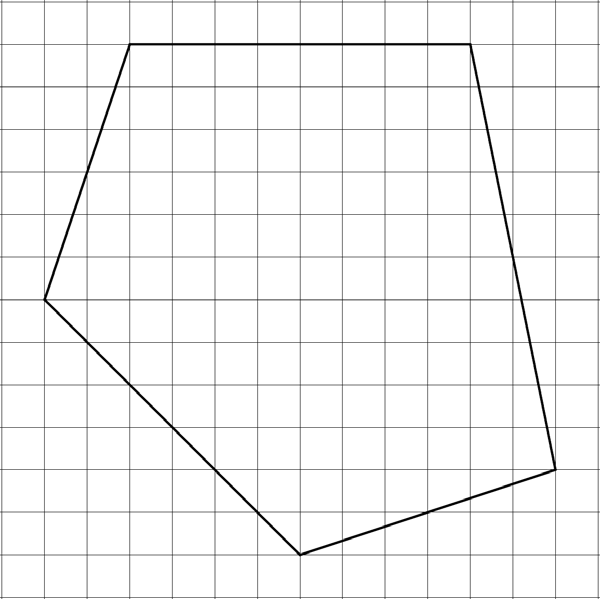 Polygons with the same shape and size are congruent. Congruent polygons have congruent corresponding angles and sides. Horizontal Reflection of ABCDE ABCDE ≅ __________ 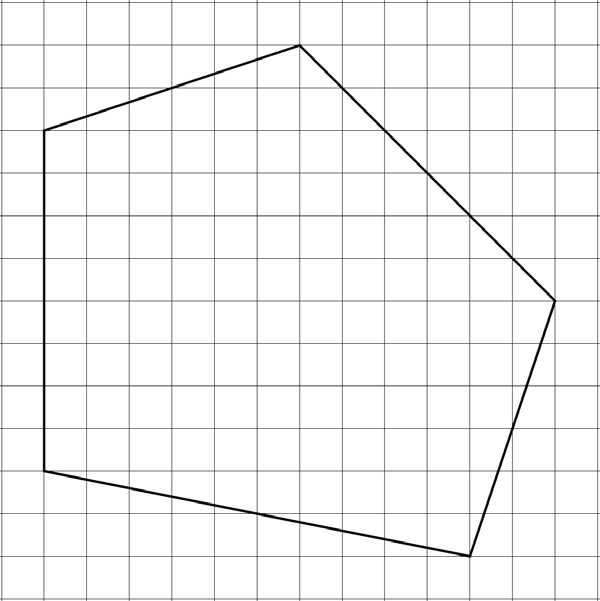 Vertical Reflection of ABCDE ABCDE ≅ __________ 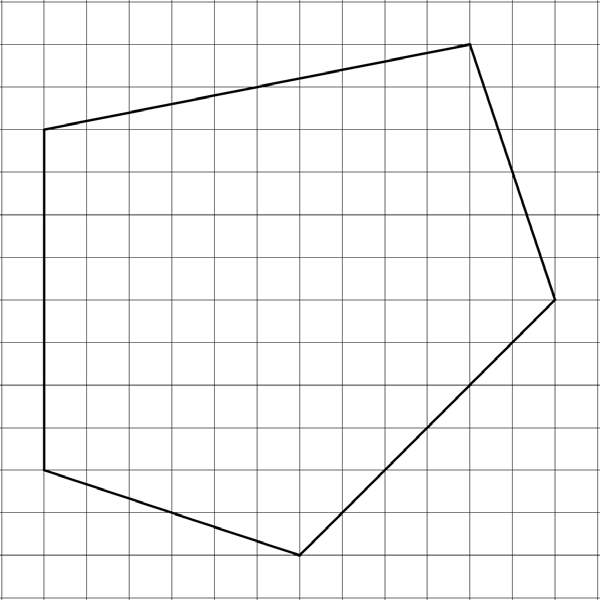 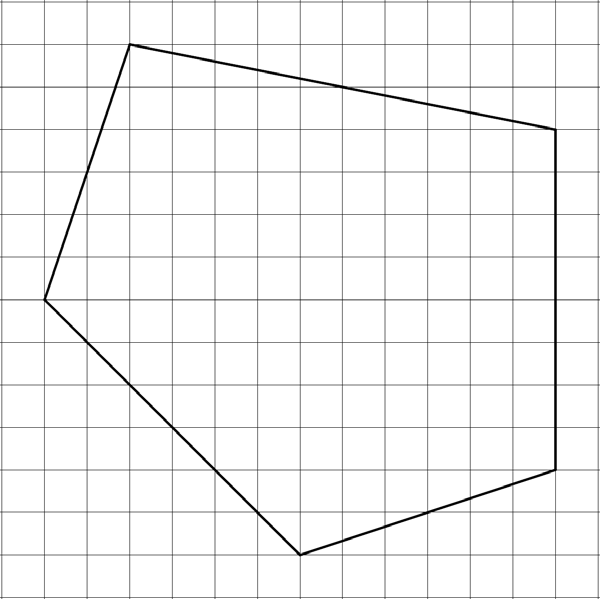 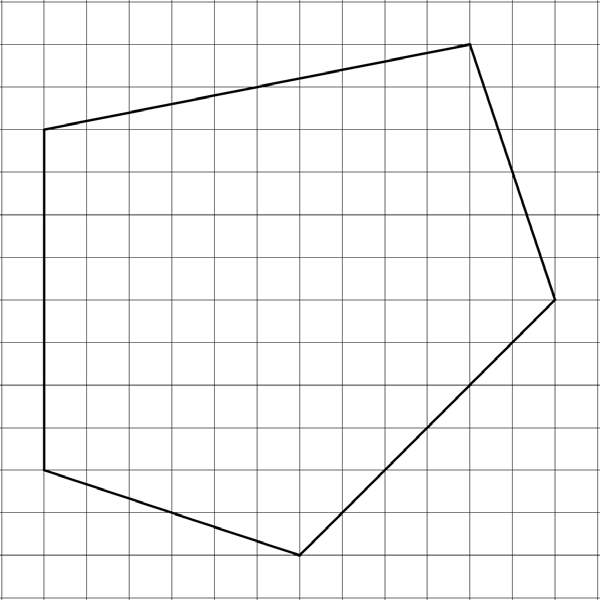 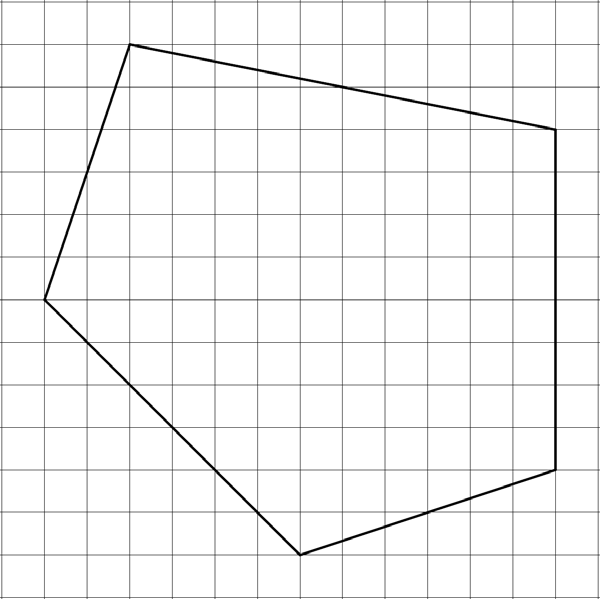 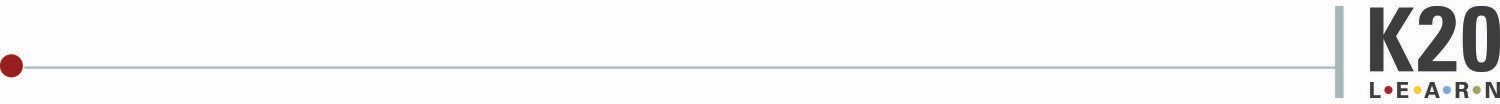 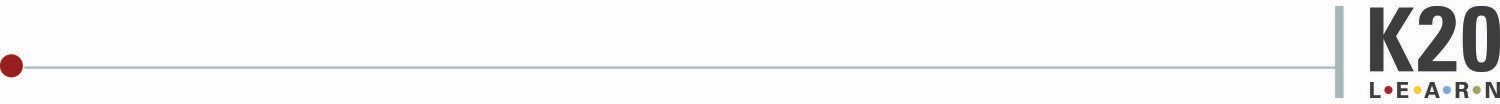 ABCDE Rotated 90° CCW ABCDE ≅ __________ ABCDE Rotated 180° CW ABCDE ≅ __________ 